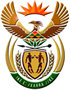 DEPARTMENT: PUBLIC ENTERPRISESREPUBLIC OF SOUTH AFRICANATIONAL ASSEMBLYQUESTION FOR ORAL REPLY336.  Mr M M Dlamini (EFF) to ask the Minister of Public Enterprises:(a)	On what date was the company, Enel, appointed as an external technical 	advisor for Eskom, (b)	what is the name of each: (i) shareholder and (ii) director of the specified 	company, (c)	who is paying the company for the external technical assistance and (d)	what is the total amount that the company is being paid?	       NW359EREPLYThe Parliamentary question has been forward to the State Owned Enterprise and the Ministry of Public Enterprises awaits their urgent response. Further information will be conveyed to Parliament as soon as the response is received.